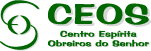 CEOS – 08/01/2013 – RossiCOM JESUS	Que a paz de Jesus permaneça em nossos corações.	A luz do amor do Mestre que embala a natureza chega em cada lar à medida que seus componentes têm bons pensamentos. No Evangelho em família marca-se o encontro com Jesus. E tudo se transforma. A dor encontra lenitivo primeiro na aceitação. A mágoa se desfaz. Os pequenos sacrifícios estabelecem o caminho da renúncia, disciplinando o orgulho para pouco a pouco ser debatido pelas virtudes enobrecidas da simplicidade. 	Simplicidade em tudo e no trato com todos. Uma orquestração diferente estará emitindo vibrações de saúde e alegria. É Jesus presente na família, unindo, amparando, harmonizando e curando as chagas da descrença, responsável por muitos males.	Confiemos, com Jesus sempre.				Vigiando e orando, agradece,						Rossi  Mensagem psicografada pela médium Miltes Apparecida Soares de Carvalho Bonna: no CEOS – Centro Espírita Obreiros do Senhor - SBC.		CEOS – 15/01/2013 – ROSSI					ABRIR OS OLHOS		Que a paz de Jesus nos envolva a todos.		Com a lei amorosa do Mestre Amado ninguém que a coloca em prática fica ao desamparo. Todos são amorosamente cuidados pelo olhar magnânimo de Médico de almas.		Quando a dor consome o ser nas influências do negativismo, a prece é como o socorro que chega para tirar a criatura das masmorras do desequilíbrio. Felizes são os que já conseguem se entretecer nas blandícias da prece. É como se o ser espiritual penetrasse num oásis, saindo do deserto das aflições.		Experiencie, alma amiga. Desligue-se de tudo. Feche os olhos físicos para abrir os olhos espirituais e encontrará guarida aos seus apelos. Uma brisa suave a envolverá. São amigos dadivosos que velam para que a sua vitória seja consagrada através do esforço próprio, para sentir Deus próximo e através de Jesus convidando: “Vinde a mim”!.		Vigiando e orando, agradece,					Rossi  Mensagem recebida pela médium Miltes Apparecida Soares de Carvalho Bonna: no CEOS – Centro Espírita Obreiros do Senhor - SBC.CEOS – 02/04/2013 - Rossi				APROVEITAR O MOMENTO	Que a paz de Jesus permaneça em nossos corações.	Com a imensa alegria do trabalhador do campo que vê renascer o broto tenro após a canícula, chegamos para os seus corações, almas amigas. Com o entusiasmo das primeiras horas, iniciamos a tomada de consciência diante do filão de trabalho que nos aguarda.	A paciência trabalhada na espera resume o programa de redenção e para isso conclamamos todos ao esforço concentrado no bem. Ninguém está desamparado. Na aparente solidão o pensamento trabalha intensamente refazendo órgãos ou não, amargurando a convivência ou semeando a alegria.	A todos é dada oportunidade de redenção. Feliz daquele que entende e aproveita o momento. Com Jesus jamais estaremos órfãos. A caminho sempre com Ele, em função dEle, vivendo-O inteiramente na semeadura da esperança.	Vigiando e orando, agradece,						Rossi  Mensagem recebida pela médium Miltes Apparecida Soares de Carvalho Bonna: no CEOS – Centro Espírita Obreiros do Senhor - SBC.CEOS – 09/04/2013 – ROSSIAPRENDER	Que a paz de Jesus permaneça em nossos corações.		Com a emoção da mente que agradece a oportunidade de aprender, chegamos aos corações conclamando-os ao agradecimento pela filiação com Deus. É o sentimento primeiro a ser trabalhado na alma infantil preparando as bases para o autoconhecimento. Não há maiores preocupações no tocante à corrente educacional seguida. A essência é o amor.	Todos os empenhados percebem tardiamente na avaliação sincera que muito se poderia melhorar com a busca do conhecimento de várias teorias. A bênção da reencarnação nos dá oportunidade de vivências múltiplas em vários campos do saber. Quando se conquista a humildade, percebe-se o quanto a mente deixou de assimilar na aceitação dos conceitos diferenciados. Retardando assim a colheita farta dos valores em que a ética delimita respeito e consideração, a experiência vivenciada na prática real da vida.	Aprender a conhecer para fazer e conviver no grande grupo social é a prioridade para serem homens e mulheres de bem que mudarão o mundo.	Vigiando e orando, agradece								Rossi  Mensagem recebida pela médium Miltes Apparecida Soares de Carvalho Bonna: no CEOS – Centro Espírita Obreiros do Senhor - SBC.CEOS – 16/04/2013 – ROSSIDIVINO AMPARO	Que Jesus nos abençoe almas amigas.	Com a afinidade em equipe, o amor se fortalece quando o olhar sincero apoia o coração frágil. As asperezas do caminho e a busca de amparo refletem a necessidade de fortalecimento para os embates da jornada. Sofre e chora a alma enferma na dor da separação. Com o raio de luz facultado pela prece, um novo momento se faz para aquele coração amparado pela atenção amorosa de um diálogo fraterno. 	Ninguém está ao desamparo. A luz de Jesus refaz, e feliz de quem a propaga para levar a paz.	Vigiando e orando, agradece,				Rossi  Mensagem recebida pela médium Miltes Apparecida Soares de Carvalho Bonna: no CEOS – Centro Espírita Obreiros do Senhor - SBC.CEOS – 30/04/2013 – ROSSIA SERVIÇO DA PAZ		Que a paz de Jesus permaneça em nossos corações. Com o amor, Deus Pai Onipotente, Justo e Bom criou-nos ainda como uma centelha divina a caminho da perfeição. Bruxuleante ainda, mas trazendo no seu potencial de aprendizagem, o caminho edificante do esforço próprio.		Ninguém ficará ao desamparo. Na aparente injustiça encontra o chamado para a adaptação à Lei Divina e Natural. Nos aparentes desajustes prossigamos na certeza de que a hora chega, e feliz daquele que consegue evitar a dor com a proposta do amor.		Confiemos. Soldados na caserna significa descanso. Quando atuante no trabalho, é o vigilante atento, à serviço da paz.				Vigiando e orando, agradece,					Rossi.  Mensagem psicografada pela médium Miltes Apparecida Soares de Carvalho Bonna: no CEOS – Centro Espírita Obreiros do Senhor - SBC.CEOS – 21/05/2013 – ROSSIMORTE É TRANSFORMAÇÃO		Que Jesus os abençoe, irmãos queridos.		Com a alma sofrida pela perda, a mãe amorosa revê o nascimento do seu filho na sua tela mental. Controla a dor e percebe que algo explode dentro de si como um lamento incontido. Analisa toda a trajetória sofrida dos últimos dias e percebe que algo lhe falava ao íntimo da despedida. Estava preparada espiritualmente para a separação. É como que insistentemente percebesse a necessidade de sorver o cálice amargo que Maria, a Mãe de Jesus, vivenciou.		A Doutrina consoladora chega como socorro de urgência e lhe assegura: - o seu filho vive no além, na vida além da vida. Um novo alento, a aceitação começa a ser trabalhada nos recursos da fluidoterapia do amor em serviço. Onde se reúnem criaturas interessadas somente em servir sem nada perguntar, ali estará Jesus para socorrer e mostrar que a morte é apenas transformação e que todos os queridos continuam vivendo além, muito além, na vida além da vida.				Vigiando e orando, agradece,					Rossi  Mensagem psicografada pela médium Miltes Apparecida Soares de Carvalho Bonna: no CEOS – Centro Espírita Obreiros do Senhor - SBC.CEOS – 28/05/2013 - ROSSIMISERICÓRDIA DIVINA	Que a paz de Jesus permaneça em nossos corações.	A misericórdia infinita do Pai nos envolve em bênçãos sem distinção de crenças. Sua bondade faz parte da Lei Justa e Equânime, segundo a qual, a cada um será dado de acordo com suas próprias obras. A alma desvencilhada das suas imperfeições transita de plano a plano de elevação e procura ressarcir os débitos acumulados, no exercício do amor. Ainda que se conquiste todo o conhecimento das ciências, se o espírito encarnado não cogitou da caridade na sua essência, voltará na cadeia das reencarnações sucessivas para aparelhar-se deste principio que é a lei do amor em sua essência.	Confiança sempre. Misericórdia para com o próximo para que a misericórdia de Deus se estenda sobre todos nós.	Vigiando e orando, agradece,					Rossi  Mensagem recebida pela médium Miltes Apparecida Soares de Carvalho Bonna: no CEOS – Centro Espírita Obreiros do Senhor - SBC.CEOS – 01/06/2013 – ROSSI	CASA DO CAMINHO – CATANDUVA – SP			Que a paz de Jesus permaneça em nossos corações.	Que a Sua misericórdia infinita nos mostre caminhos que nos orientam a jornada de uma nova proposta.				Oremos.					Vigiando, agradece,						Rossi  Mensagem recebida pela médium Miltes Apparecida Soares de Carvalho Bonna: no CE Casa do Caminho – Catanduva - SP.: CEOS –04/06/2013 – ROSSILOUVOR AO CRIADOR	Que a paz de Jesus permaneça entre nós.	Com Jesus prossigamos fazendo da jornada evolutiva um hino de louvor ao Criador. Emoções que se baseiam no Evangelho de Jesus são salutares e se revestem de alegria, fortalecendo o entusiasmo para prosseguir. Vigilância sempre para que a mensagem seja salvaguardada no exemplo do trabalhador com o Cristo servindo de modelo.	A Doutrina Espírita revive o Cristianismo puro e é o baluarte da tarefa de socorro à dor, pois sabemos a interferência dos planos físico e espiritual. São justapostos e a sintonia é a grande realidade. Com amor os pensamentos se ligam ao Bem Maior que é Jesus. 	Ninguém fica ao desamparo. Com alegria e equilíbrio palmilhado no respeito mútuo, é pautado numa mesma linha de ação, tudo se encadeia, pois Jesus estará no leme dos corações que a Ele devotam respeito segundo os Seus ensinos à luz da ciência e do Evangelho compreendido, vivido e amado.				Vigiando sempre, agradece,						Rossi  Mensagem recebida pela médium Miltes Apparecida Soares de Carvalho Bonna: no CEOS – Centro Espírita Obreiros do Senhor - SBC.CEOS – 18/06/2013 – ROSSICOMPAIXÃO	Que a paz de Jesus permaneça em nossos corações.	Com a compaixão envolvendo a alma, o espírito eterno caminha agindo como se fosse um livro aberto para escrever as páginas da solidariedade.	Ninguém que deseja servir fica sem direcionamento seguro. Todos são ovelhas do aprisco de Jesus e encontram respaldo em Seu roteiro de edificação de um mundo novo.				Confiança sempre. Vigiando e orando, agradece,						Rossi  Mensagem recebida pela médium Miltes Apparecida Soares de Carvalho Bonna: no CEOS – Centro Espírita Obreiros do Senhor - SBC.: CEOS – 25/06/2013 – ROSSICAMINHADA DA REDENÇÃO	Que a paz de Jesus permaneça em nossos corações.	Com o amor liderando a causa e a Casa Espírita, a alma se dilata para experiências mais altas no campo do bem sem limite. Não se sente enclausurada no TER ou na cobiça de status, mas trabalha a humildade do SER. 	Entendendo as limitações próprias, vê nos outros aquilo que necessita reformar em si mesma. Faz da vida terrena uma caminhada virtuosa, pois a sua proposta definitiva é o bem a realizar. Como se sente, alma que me ouve? Será que a sonata da caridade já está sintonizada no seu coração para o entendimento da Lei Maior?	Pare um momento. Ausculte o sentimento. Não tente reformar os outros, mas inicie em si mesmo a caminhada da redenção espiritual.			Com Jesus sempre! Vigiando e orando, agradece,						Rossi  Mensagem recebida pela médium Miltes Apparecida Soares de Carvalho Bonna: no CEOS – Centro Espírita Obreiros do Senhor - SBC.		CEOS – 02/07/2013 – ROSSIAJUDAR A AJUDAR	Que a paz de Jesus permaneça em nossos corações.	Colaborando com a incrível proposta de reconstrução de reconstrução de uma Nova Era, os intrépidos servidores de Jesus buscam mãos atreladas ao bem.	Confiam, com a certeza da proteção divina, e jamais no desamor, pois enquanto a dor acontece, lá estão os enfermeiros da alma sofrida dispostos a aliviar. Em nome de Jesus eles enfrentam as tarefas mais rudes da incompreensão, buscando apoio nos que persistem no bem enxugando ou evitando lágrimas.	Sejam bem-vindos na árdua tarefa de enxugar o pranto.						Vigiando e orando, 							Rossi  Mensagem recebida pela médium Miltes Apparecida Soares de Carvalho Bonna: no CEOS – Centro Espírita Obreiros do Senhor - SBC.		CEOS – 09/07/2013 – ROSSIRECUPERAR O TEMPO PERDIDO	Que a paz de Jesus permaneça em nossos corações.	Com a misericórdia divina para conosco, somos eternos aprendizes, colhendo as lições, muitas vezes repetidas que não soubemos assimilar.	Confiança, muita confiança para a entrega a Deus. A nossa jornada requer o cumprimento do dever para a consciência tranquila. Amparar o afeto, semear a esperança- eis a grande tarefa do Espírita Cristão que vê o tempo perdido e deseja preservá-lo agora. O tempo não retorna, mas é possível como trabalhador da última hora realizar em bom tempo aquilo que a ociosidade impediu de aproveitar.	Aparelhemo-nos da boa vontade operante, sem fugas, sem desculpas, amainando a selva dos desentendimentos, trabalhando a espera. É assim que Jesus nos aguarda há tanto tempo.					Vigiando e orando, agradece,								Rossi  Mensagem recebida pela médium Miltes Apparecida Soares de Carvalho Bonna: no CEOS – Centro Espírita Obreiros do Senhor - SBC.		CEOS – 16/07/2013 – ROSSIAMOR À NATUREZAQue a paz de Jesus permaneça em nossos corações.	A luz do amor se irradia sobre todas as criaturas. Chega aos locais mais distantes como a luz do Sol que jamais deixa de brilhar, mas que se esconde para iluminar, irradiando os benefícios em outras plagas. É o amor de Deus contemplando a natureza amiga convidando o homem para que se torne ecologicamente correto na canalização do amor para com o planeta. Em cada gota de água a energia do amor divino se instala dessedentando a todos que recebem a dádiva do liquido precioso.	Contemplem a mãe natureza, irmãos. Deem a ela o respeito devido na mensagem de poder do amor.	Vigiando e orando, agradece,					Rossi  Mensagem recebida pela médium Miltes Apparecida Soares de Carvalho Bonna: no CEOS – Centro Espírita Obreiros do Senhor - SBC.		CEOS – 30/07/2013 – ROSSIPESSOAL	Que a paz de Jesus permaneça em nossos corações.	Com a consideração que a alma busca na mensagem do Evangelho de Jesus acompanhamos carinhosamente as providencias médicas que foram tomadas no seu atendimento, minha irmã. Para tanto solicitamos cuidados com a máquina orgânica. Ela se desgasta com o tempo. Realizando as revisões possibilita na Terra os cuidados, mas o arcabouço espiritual que a modela necessita também de avaliações onde o amor para com ela requer o despojamento do orgulho na certeza de que há tempo de semear, cuidar, colher e replantar a sementeira de luz que se procurou semear. A ceifa chega e a misericórdia divina analisa os bons grãos para o replantio. Cuidados especiais requerem acomodação para que a destreza seja limitada na hora certa da parada.	Confiança em Jesus. Amigos devotados oram por você, esperando tê-la junto para a continuidade da semeadura em nome de Jesus. De nossa parte suplicaremos ao Mestre dos Mestres, cujo olhar se distende sobre todos, o mesmo carinho para que a proteção se faça, beneficiando a sua jornada terrena.	Vigiando e orando, agradece,					Rossi  Mensagem recebida pela médium Miltes Apparecida Soares de Carvalho Bonna: no CEOS – Centro Espírita Obreiros do Senhor - SBC.CEOS – 20/08/2013 – ROSSIFAZER A DIFERENÇA	Que a paz de Jesus permaneça em nossos corações.	Benditos sejam os que semeiam paz e se envolvem para que a vivência do Evangelho de Jesus se transforme em roteiro de luz para que o amor seja o alicerce do mundo de regeneração tão esperado.	Confiemos sempre. Sejamos o arauto da fé operante em que mãos estendidas recebem além do carinho o atendimento das aflições ocultas que alastram como incitação da violência. Jesus nos convida ao grande mister de amar, servir e exemplificar sempre, através do comportamento diferenciado.			Vigiando e orando, agradece					Rossi.  Mensagem recebida pela médium Miltes Apparecida Soares de Carvalho Bonna: no CEOS – Centro Espírita Obreiros do Senhor – SBC.		CEOS – 27/08/2013 – ROSSIAPRENDER	Que a paz de Jesus permaneça em nossos corações.	Com a conscientização plena da bondade infinita de Deus, prossigamos na busca do equilíbrio necessário para o enfrentamento das dificuldades na grande labuta terrena. Como observadores do relacionamento das equipes, fortalecemos a fraternidade como ponto primeiro a ser analisado e vivenciado. Fazer do recinto fraterno o pouso do amanhecer de esperanças renovadas através da vivência individual do que se pensa, do que se fala do que se faz. Somos todos aprendizes no plano da erraticidade, mas nos capacitando para um dia termos a possibilidade de retorno candidatando-nos a novas reencarnações. Aprimorando sentimentos, suplicamos a Deus a oportunidade de nascer em um lar espírita cristão, onde o amor, nas letras do Evangelho seja o nosso aprendizado desde o momento inicial no ventre materno. Por isso o que tanto almejamos, nós, espíritos em capacitação para exercitarmos na observação dos tarefeiros espíritas, tentarmos a bênção de um dia merecer retornar nas lides espíritas do Evangelho de Jesus.	Aproveitem bem cada momento, confiando, aprendendo e servindo, pois cada minuto perdido não volta mais.			Agradece, vigiando e orando,					Rossi  Mensagem recebida pela médium Miltes Apparecida Soares de Carvalho Bonna: no CEOS – Centro Espírita Obreiros do Senhor – SBC.		CEOS – 03/09/2013 – ROSSIO AMOR É LUZ				Que a paz de Jesus permaneça em nossos corações.		Com a mágoa o coração se emociona negativamente, formando barreiras que anteveem o bloqueio das energias que deveriam correr celeremente para manter o equilíbrio orgânico. Com as condições vibratórias do planeta carente de amor e de equilíbrio, a alma encarnada se abstendo da prece é a ligação com Deus, entra num verdadeiro colapso onde o amor não consegue edificar o bem.		Por quê? Ainda falta a fé operante capaz da vivência contínua do amor que consegue se espraiar qual brisa matutina que propicia ao refazimento. Deixem, irmãos em Cristo, fluir essa fé que se entrega a Deus na certeza de que Ele vela por todos, mas cada um sendo sujeito à Lei justa de ação e reação. A cada um será dado de acordo com as suas obras. 		Confiemos. Jamais alguém estará ao desamparo quando se vivencia o amor. O amor sustenta, equilibra. O amor é luz.		Vigiando e orando, agradece,						Rossi  Mensagem recebida pela médium Miltes Apparecida Soares de Carvalho Bonna: no CEOS – Centro Espírita Obreiros do Senhor - SBC.		CEOS – 10/09/2013 – ROSSICAMINHOS SEGUROS	Que a paz de Jesus permaneça em nossos corações.	A misericórdia infinita do Pai nos agrega para que a linfa do Seu amor nos sustente. Armazenando nos corações a esperança, os ensinamentos de Jesus traçam caminhos seguros para que cheguemos ao Pai Amado.	Confiança e serenidade formam os pilares onde o amor encontra alicerce para o devido reerguimento das criaturas. Quando a luz se faz nos corações aflitos uma estrada luminosa é delineada e a alegria de aprender e servir toma a caminhada redentora, pois avistam-se objetivos definidos para a conquista do progresso espiritual.		Vigiando e orando,						Agradece,								Rossi  Mensagem recebida pela médium Miltes Apparecida Soares de Carvalho Bonna: no CEOS – Centro Espírita Obreiros do Senhor - SBC.CEOS – 17/09/2013 – ROSSIAPRENDIZES          Que a paz permaneça em nossos corações. Com a atmosfera melhorada pelas atitudes e posturas, em que a vibração de amor e respeito se faz presente, o socorro do Alto se faz mais visível nos resultados. Jesus é o orientador amoroso, justo e bom. Em nome do Pai Misericordioso realiza a Sua trajetória socorrista a todos nós, ligados ainda ao planeta terreno. Iniciando a nossa proposta de crescimento espiritual continuamos estagiando na inércia que nos leva à dor para a tomada de consciência da realidade espiritual. Ainda trazemos arestas milenárias em que retratamos imperfeições a serem delimitadas pelo esforço de multiplicação dos talentos que cada um já possui. Ao nos rebelarmos contra a lei que nos leva ao sofrimento, imaginemo-nos aprendizes propensos a recomeçar tudo de novo. É possível, sim, acumular paciência nas experiências dolorosas, somente quando aceitarmos resignadamente aquilo que não podemos mudar. Confiança sempre. Somos alunos de uma escola chamada VIDA ETERNA e Jesus é o sábio instrutor que nos convida a nos acercarmos d’Ele, através do socorro ao próximo.                                   Vigiando e orando,  agradece,                                Rossi  Mensagem recebida pela médium Miltes Apparecida Soares de Carvalho Bonna: no CEOS – Centro Espírita Obreiros do Senhor - SBC.CEOS – 24/09/2013 – ROSSILIBERDADE                                   Que a paz de Jesus permaneça em nossos corações.            A liberdade de pensar e agir é uma condescendência da Lei equânime de Deus, nosso Pai.                                 Com a atmosfera enegrecida pelas vibrações antagônicas que a violência faculta, mais do que nunca, o cristão com o Cristo presente se encontra como um radar que garante sintonia com a fonte do amor eterno. Buscar o Criador através das amoráveis lições do Evangelho é o veio precioso que garante a riqueza da pacificação interior.    Confiemos sempre! A parte que nos cabe é intransferível e Jesus nos aguarda. Vigiando e orando, agradece, Rossi  Mensagem recebida pela médium Miltes Apparecida Soares de Carvalho Bonna: no CEOS – Centro Espírita Obreiros do Senhor - SBC.CEOS – 01/10/2013 – ROSSI            Paz, muita paz, corações queridos.            Confiantes em Jesus, o Médico atuante que socorre a todos, busquemos entender o porquê das dores nos momentos de crise. Tudo passa. Se ainda não passou a crise é porque não chegou a hora. É necessário acúmulo da fé operante para que o fortalecimento se faça.            Onde buscar? Jesus é o roteiro. Sigamo-Lo e a esperança renascerá, pois a crise passará.            O amor entende e sabe perdoar.                                   Vigiando e orando,                                                           Agradece,                                                                                  Rossi  Mensagem recebida pela médium Miltes Apparecida Soares de Carvalho Bonna: no CEOS – Centro Espírita Obreiros do Senhor - SBC.CEOS – 08/10/2013 – ROSSIAMAR, APRENDER, SERVIR            Que a paz de Jesus possa envolver nossos corações.            Amargura não faz parte das lides do servidor que interioriza a mensagem do Mestre Jesus . Além de desarticular o sistema endócrino e exócrino desequilibrando a produção hormonal, do organismo, ela instala vibrações de tristeza que desarmonizam a produção dos elementos químicos.     Com Jesus, a atmosfera psíquica é semeadura que se faz para a colheita vindoura da paz. Com alegria, mesmo no teste de aferição do aproveitamento do Evangelho, tudo transcorre de forma harmoniosa, pois o amor planifica os objetivos.            Amar, aprender e servir é a tríade de ações que embasam as escolhas acertadas. Os testes chegam e passam, pois Jesus está no leme do barco da Vida. Vigiando e orando,                  Rossi  Mensagem recebida pela médium Miltes Apparecida Soares de Carvalho Bonna: no CEOS – Centro Espírita Obreiros do Senhor - SBC.CEOS – 15/10/2013 – ROSSICRESCIMENTO ESPIRITUAL            Que a paz de Jesus permaneça em nossos corações.            O amor é de natureza divina e todos o têm como embrião pela criação de Deus. Recolhe do manancial divino a centelha que irradiará pela eternidade afora os embriões do progresso espiritual. Todos são fadados ao crescimento espiritual. Da ameba primitiva à angelitude, o espírito estagia passo a passo, realiza a avaliação dos atos que necessitam  ser retificados. A excelência do amor preside a natureza de cada um. É a presença de Deus a sua criação.            Confiemos. Jamais alguém estará ao desamparo. De luz bruxuleante ainda à luz maior é a grande destinação do espírito eterno.Vigiando e orando, agradece,                                               Rossi  Mensagem recebida pela médium Miltes Apparecida Soares de Carvalho Bonna: no CEOS – Centro Espírita Obreiros do Senhor - SBC.CEOS – 29/10/2013 – ROSSIPENSAMENTO E VONTADE	Que a paz de Jesus permaneça em nossos corações.	Como é bom buscar o Meigo Rabi e n’Ele depositar a esperança de renovação, pois o Seu desiderato é a evolução de cada um de nós. Compreendendo a importância deste elo de amor, buscamos amealhar no esforço contínuo a vontade operante.	Pensamento e vontade. Não apenas o turbilhão de exigências, mas a serenidade de quem compreende um passo de cada vez, pois a evolução não dá saltos. A proposta primeira é de acionar a vontade que às vezes enferma leva à prostração e à inoperância. Caminhar enquanto a luz nos direciona, pois na escuridão dos desenganos de escolhas equivocadas a dor é a chamada que pode ser evitada.	O amor constrói e edifica. Façamos a opção para amar.				Vigiando e orando, agradece,						Rossi  Mensagem recebida pela médium Miltes Apparecida Soares de Carvalho Bonna: no CEOS – Centro Espírita Obreiros do Senhor - SBC.CEOS – 05/11/2013 – ROSSIA MORTE NÃO EXISTE	Que a paz de Jesus permaneça em nossos corações.	Confiantes em Deus e em Sua misericórdia e com a certeza da continuidade da Vida nesta nova dimensão, propomos a todos um estudo detalhado do porquê dessa dor que avassala corações.	No Mundo terreno a morte ainda é encarada como a vilã que espreita os lares. Jesus, na Sua mensagem de esperança, estabeleceu a certeza de novos rumos, quando nos assegurou: “Há muitas moradas na casa do Pai”.	Com o Consolador Prometido, acena para todos o conhecimento delas e o preparo necessário para atingi-las.	Que Ele nos direcione para aplacar a dor e trabalhar a esperança nos corações.				Vigiando e orando,						Rossi  Mensagem recebida pela médium Miltes Apparecida Soares de Carvalho Bonna: no CEOS – Centro Espírita Obreiros do Senhor - SBC.CEOS – 12/11/2013 – ROSSIAMAR E SERVIR	Que a paz de Jesus permaneça entre nós.	Com a alegria permanente de quem com a consciência tranquila cumpre o dever, o espírita cristão se posiciona como perene aprendiz. Compreende que o esforço de estudar e entender para a realização do prometido como bênção de serviço, faz a alma se elevar no ideal de amar e servir.	Com a certeza de que jamais estará só, à serviço do Mestre recebe as inspirações necessárias para as mudanças emergenciais.	Confiar na misericórdia do Pai Justo e Bom é traçar roteiro de realização no esforço das horas. Ser ou não ser, é a tarefa primeira. Decisão de servir apesar de tudo, é plasmar a certeza de que o Cristo permanece à serviço do Pai Amado através das mãos operantes no Bem.					Vigiando e orando, agradece,							Rossi  Mensagem recebida pela médium Miltes Apparecida Soares de Carvalho Bonna: no CEOS – Centro Espírita Obreiros do Senhor - SBC.CEOS – 19/11/2013 – ROSSITEMPO – UMA DÁDIVA	Que a paz de Jesus permaneça em nossos corações.	A alegria é a fonte que serve de elixir que revigora. Com o amor que o Evangelho nos contempla, Jesus traçou um roteiro de aprendizado contínuo. Se a alma se realinha na sementeira do bem e busca nesse roteiro de luz a solução para todos os problemas, recebe as bênçãos do Mestre.	Sentir Jesus e colocar em prática os Seus exemplos, é recomeçar em novas bases o serviço que um dia relegou ao abandono. A escalada se faz vagarosa, mas lembrando que a subida aos altos cimos do amor sem limite requer tempo. E o tempo é a maior dádiva para se aproveitar e aprender continuamente.				Vigiando e orando, agradece,					Rossi  Mensagem recebida pela médium Miltes Apparecida Soares de Carvalho Bonna: no CEOS – Centro Espírita Obreiros do Senhor - SBC.CEOS – 26/11/2013 – ROSSICOMPLEMENTO ESSENCIAL	Que a paz de Jesus permaneça em nossos corações.	Com a alma em festa a família prepara-se para as festas de fim de ano. Recolhe as economias e quando não planeja conscientemente, gasta mais do que poderia. O desajuste financeiro ocasiona atritos e divisões e a casa se divide, pelo distanciamento do amor. Por quê? Porque ainda não se compenetrou de instituir o amor como complemento essencial da vida. O lar, para ser assim chamado, é resultado do equilíbrio em que a paz é que controla o peso da balança de aferição.	Quando o amor é o ingrediente principal no bolo da fraternidade, a divisão é feita com o bom senso que o planejamento feito com a participação de todos, nos traz. A vida na Terra para ser bem aproveitada é feita de paradas para a reavaliação do que se fez e o que deve ainda ser feito. Assim a alma cuja maturidade espiritual foi conquistada na vivência do amor consegue unir sempre para separar jamais.					Vigiando e orando, 					Rossi  Mensagem recebida pela médium Miltes Apparecida Soares de Carvalho Bonna: no CEOS – Centro Espírita Obreiros do Senhor - SBC.CEOS – 03/12/2013 – ROSSIAPROVEITAMENTO DAS HORAS	Que a paz de Jesus permaneça em nossos corações.	Com a alegria do pomicultor que acaricia o fruto maduro após a inclemência do tempo, quando são testadas a paciência e dedicação do trabalhador  percebamos que o Obreiro Divino, Jesus, transforma o esforço de trabalho conjugado no bem em resultados salutares.	Semear o bem deixando a colheita do pomicultor Divino é a condição do trabalhador de última hora que serve sem deixar a desculpa incomodar a sementeira.	Pensem nisto, irmãos, fazendo das horas oportunidades sublimes de amar, aprender e servir e Jesus estará norteando caminhos.				Vigiando e orando, 					Rossi  Mensagem recebida pela médium Miltes Apparecida Soares de Carvalho Bonna: no CEOS – Centro Espírita Obreiros do Senhor - SBC.CEOS – 10/12/2013 – ROSSILUZ DO ENTENDIMENTO	Que a paz de Jesus permaneça em nossos corações.	Que a emoção destes dias do calendário terreno transforme a dor em esperança, o coração distanciado em reaproximação, na certeza de que o Mestre nos convida para a união e a fraternidade.	Confiemos sempre. A compreensão é porta de entrada para unir as almas. Confiança é conquista da fé operante. O bem é a medida certa para a solução de qualquer problema.	Quando a luz do entendimento ilumina as decisões, não já barreiras do separativismo. 	Que o Mestre seja a luz que mostra caminhos para escolhas acertadas.				Vigiando e orando, 					Rossi  Mensagem recebida pela médium Miltes Apparecida Soares de Carvalho Bonna: no CEOS – Centro Espírita Obreiros do Senhor - SBC.CEOS – 17/12/2013 – ROSSIAMOR	Que a paz de Jesus permaneça em nossos corações.	A alma que se desterra dos sonhos permanece encolhida nas frustrações. Culpa-se e culpa a todos que comungam com ela. Faltam-lhe os prenúncios da esperança no folhetim da existência – o amor.	O amor para consigo mesma. O amor para com o próximo que a faz prostrar-se numa inércia que a impede de doar-se.	Jesus mostra o roteiro de sabedoria que nos leva à conquista da paz. Vivê-la intensamente é entesourar os ensinamentos que Ele nos exemplificou.	Faça-O nascer  neste Natal; Ele aguarda a participação de todos para a Cantata de Paz, fazendo-O realmente nascer em cada coração.	Com Jesus sempre.				Vigiando e orando, agradece,					Rossi  Mensagem recebida pela médium Miltes Apparecida Soares de Carvalho Bonna: no CEOS – Centro Espírita Obreiros do Senhor - SBC.CEOS –24/12/2013 – ROSSIRENÚNCIA 	Que a paz de Jesus permaneça em nossos corações.	Com a alegria do trabalhador que vê a gleba toda semeada de esperança volto a conclamar, meus irmãos, à união, proposta do Natal com Jesus. 	Somos aprendizes eternos, renovando conceitos, tendo a renúncia como proposta primeira. Quem ama não sente a renúncia; acolhe o coração pelo qual se propõe a renunciar como plantinha merecedora da luz para continuar crescendo.	Busquemos em Jesus, irmãos. Inundemos de paz o coração e descubramos que o amor nas inúmeras facetas é a bênção que se reparte. Confiemos sempre. Na luz há o roteiro divino que nos alcança em qualquer queda, pois jamais estaremos desamparados dos braços amorosos de Jesus.	Que Ele esteja em nossos corações.				Vigiando e orando, agradece,					Rossi  Mensagem recebida pela médium Miltes Apparecida Soares de Carvalho Bonna: no CEOS – Centro Espírita Obreiros do Senhor - SBC.